CLASS OF 2021  Medical Form
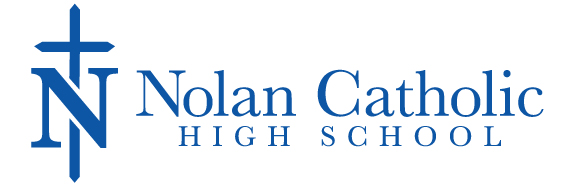 Permission is hereby granted to the attending physician to proceed with any medical or minor surgical treatment, x-ray examination, or immunizations for the above named student. In the event of serious illness, or significant injury, or the need for major surgery, I understand that an attempt will be made by the attending physician to contact me in the most expeditious way possible.  If said physician is unable to communicate with me, the treatment necessary for the best interest of the above named student may be given.  Medication Information: (Check All that Apply)This student takes no medication and will bring no medication with him/her.This student takes medication/s and will self-medicate.  The student will bring all such medications necessary, and such medications will be clearly labeled.  I understand that the student will be required to turn all medication(s) over to a supervising adult designated to keep medication(s).  I further understand that it will be this student’s responsibility to present him/her at a location designated for returning medication(s) to this student at the frequencies/times listed below.  I understand that the adult to whom this student surrenders the medication has no medical training and this adult will not measure dosages.  This student will return the medication(s) to the adult after he/she self-medicates.  At the conclusion of the event it will be this student’s responsibility to pick up remaining medication(s), if any, at the self-medication designated location.  Names of medications and exact dosage and frequencies/times are as listed below: (you may attach a sheet to this form if you need more space just make sure to sign and date it as well)  This student takes medication but is unable to self-medicate.  The student’s parent/guardian/conservator will provide and dispense any and all needed medications.No medication of any type whether prescription or nonprescription may be administered to this student unless the situation is life-threatening and emergency treatment is required.I grant permission for the following nonprescription medication to be given to this student (excluding medication listed below that causes allergic reaction).Non-aspirin pain reliever   Yes______   No_________ 	# of tablets per dosage_______________.    	Throat Lozenge  Yes______   No______   Decongestant 	 Yes_______ No________   	# of tablets per dosage_____________.  	 Antacid 	 Yes________No______Antihistamine 	Yes_________ No________ 	#of tablets per dosage______________.Specific Medical Information				 		 		 		 		 	 Allergic reactions (medications, foods, plants, insects, etc.)Immunizations:  date of last tetanus/diphtheria immunizationOther Medications student currently takesAny physical limitations Has student recently been exposed to contagious disease or condition such as mumps, measles, chicken pox, etc.?  Please note date and disease or condition. You should also be aware of these special medical conditions and/or SPECIAL DIETARY REQUIREMENTS.I have attached additional information in regards to my student’s medical information.Signature of Parent/Guardian/Conservator:						Date:_____________   Printed Name of Student:  ____________________________________________________Signature of Student:						Date: ____________________